HIZLI OKUMA METNİBabam.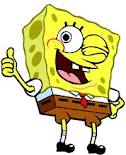 Babam, aldı.Babam bal aldı.Babam, marketten bal aldı.Babam, marketten bir kilo bal aldı.Babam, marketten yirmi liraya bir kilo bal aldı.Babam, marketten bir kilo bal aldı.Babam, marketten bal aldı.Babam, bal aldı.Babam, aldı.Babam.______________________________________________________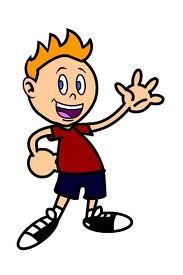 Araba.Arabaya bin.Kırmızı arabaya bin.Burak, kırmızı arabaya bin.Burak, kırmızı arabaya bin, kemerini tak.Burak, emniyet kemerini takmayı unutma.Burak, kırmızı arabaya bin, kemerini tak.Burak, kırmızı arabaya bin.Kırmızı arabaya bin.Arabaya bin.